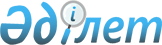 "Қазақстан Республикасы Статистика жөніндегі агенттігінің Ақпараттық-баспа орталығы" - "Қазстатақпарат" республикалық мемлекеттік кәсіпорнын құру туралыҚазақстан Республикасы Үкіметінің Қаулысы 1999 жылғы 27 сәуір N 479

      Елдің әлеуметтік-экономикалық дамуы туралы жұртшылықтың хабардар болу деңгейін көтеру, сондай-ақ статистикалық қызмет көрсетулерді тұтынушыларға сапалы жалпыға бірдей қызмет көрсету мақсатында Қазақстан Республикасының Үкіметі қаулы етеді:  

      1. Шаруашылық жүргізу құқығындағы "Қазақстан Республикасы Статистика жөніндегі агенттігінің Ақпараттық-баспа орталығы" - "Қазстатақпарат" республикалық мемлекеттік кәсіпорны (бұдан әрі - Кәсіпорын) құрылсын.  

      2. Қазақстан Республикасының Статистика жөніндегі агенттігі Кәсіпорынға қатысты мемлекеттік басқару органы, сондай-ақ мемлекеттік меншік құқығы субъектісінің функцияларын жүзеге асырушы орган болып белгіленсін.  

      Қазақстан Республикасының Статистика жөніндегі агенттігі Кәсіпорынның жарғысын бекітсін және белгіленген тәртіппен оның әділет органдарында мемлекеттік тіркелуін қамтамасыз етсін, сондай-ақ жарғылық қорын қалыптастырсын.  

      Аталған Кәсіпорынның негізгі міндеттері:  

      статистикалық ақпаратты басып шығару, тарату және сату;  

      статистикалық жинақтарды, бюллетеньдерді, статистикалық есептілік нысандарының бланкілерін басып шығаруға байланысты полиграфиялық қызметтер; 

      маркетингтік зерттеулер саласында қызметтер көрсету болып табылады. 



      3. Күші жойылды - ҚР Үкіметінің 05.08.2013 № 796 қаулысымен.

      4. Алып тасталды - ҚР Үкіметінің 2004.12.31. N 1460 қаулысымен. 

     5. Осы қаулы қол қойылған күнінен бастап күшіне енеді және жариялауға жатады.           Қазақстан Республикасының 

     Премьер-Министрі
					© 2012. Қазақстан Республикасы Әділет министрлігінің «Қазақстан Республикасының Заңнама және құқықтық ақпарат институты» ШЖҚ РМК
				